The fantastic flying books of Morris LessmoreSitting in the sunThinking, writingAlong comes the stormWild wind starts howling I’m flying,Being dragged along by theTwisting turning wind.Then the storm sopped splat!!!I’m sent tumbling to the groundThen it’s over I’m left sitting in the calm after the storm.the end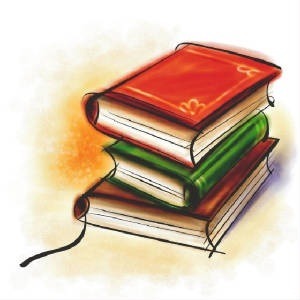 